スポ婚2017＠本部町　参加申込様式このたびはスポ婚2017＠本部町へ参加のご検討ありがとうございます。お申込みの前に下記の留意事項をご一読いただきますようお願いします。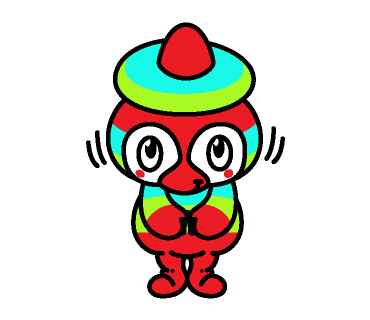 ①当日、受付時に免許証等公的な書類にて本人確認をさせていただきます。②参加費につきましては、当日受付の際にお支払い下さい。男性4,000円／女性2,000円③第1部はニュースポーツで体を動かしますので動きやすい服装での参加をお願いします。第2部はお食事をとりながらの交流会となりますので、着替えをご用意下さい。（第1部終了後、シャワーと着替えの時間を設けております）④不快あるいは虚偽の言動をするなど不誠実な方には参加をお断りいたします。⑤交流会ではお酒の提供もありますが、飲酒運転等は絶対にしないようお願いします。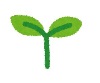 　　※この個人情報は、本事業の申込み受付及びご連絡以外に使用しません。申込み・お問合せ　本部町観光協会（本様式に記入後FAX又はメールにてそのままご提出ください。お電話でも受付します）ＴＥＬ/0980-47-3641　ＦＡＸ/0980-47-3412　Ｅ-mail/sakihama.h@motobu-ka.comスポ婚2017＠本部町　参加申込書　提出月日（　　月　　日）スポ婚2017＠本部町　参加申込書　提出月日（　　月　　日）スポ婚2017＠本部町　参加申込書　提出月日（　　月　　日）スポ婚2017＠本部町　参加申込書　提出月日（　　月　　日）スポ婚2017＠本部町　参加申込書　提出月日（　　月　　日）スポ婚2017＠本部町　参加申込書　提出月日（　　月　　日）スポ婚2017＠本部町　参加申込書　提出月日（　　月　　日）平成29年10月28日（土）13時～　開催イベント平成29年10月28日（土）13時～　開催イベント平成29年10月28日（土）13時～　開催イベント平成29年10月28日（土）13時～　開催イベント平成29年10月28日（土）13時～　開催イベント平成29年10月28日（土）13時～　開催イベント平成29年10月28日（土）13時～　開催イベントふりがな氏　名性別生年月日Ｓ・Ｈ年　　月　　日（　　　　歳）職種会社員・公務員自営業その他（　　　　）ふりがな氏　名男・女生年月日Ｓ・Ｈ年　　月　　日（　　　　歳）職種会社員・公務員自営業その他（　　　　）連絡先住所〒電話番号住所〒電話番号住所〒電話番号住所〒電話番号住所〒電話番号住所〒電話番号